04 ALGEBRSKI IZRAZI, ENAČBE IN NEENAČBE04A Izrazi in enačbeNAVODILA ZA DELOPri učenju uporabljaj učbenik Vega 1, i-učbenik za matematiko v 1. letniku gimnazije. Do učbenika dostopaš na povezavi https://eucbeniki.sio.si/vega1/index.html.Preberi besedilo, odgovori na vprašanja in reši naloge na straneh 16-22. Povzetek zapiši v zvezek.S pomočjo povzetka na strani 23 dopolni svoj povzetek v zvezku.Reši naloge na straneh 24-26.Naloge 1, 2, 3, 4, 5, 6, 8, 13, 14, 15, 16, 19 (za oceno 2)Naloge 7, 9, 10, 11, 17, 18, 23 (za oceni 3 ali 4)Naloge 12, 20, 21, 22, 24, 25 (za oceno 5)Preberi besedilo, odgovori na vprašanja in reši naloge na straneh 84-89. Povzetek zapiši v zvezek.S pomočjo povzetka na strani 90 dopolni svoj povzetek v zvezku.Reši naloge na straneh 91-92.Naloge 1, 2, 3 (za oceno 2)Naloge 4, 5, 6, 7 (za oceni 3 ali 4)Naloge 8, 9, 10, 11 (za oceno 5)Preberi besedilo, odgovori na vprašanja in reši naloge na straneh 395-400. Povzetek zapiši v zvezek.S pomočjo povzetka na strani 401 dopolni svoj povzetek v zvezku.Reši naloge na straneh 402-405.Naloge 1, 3, 7 (za oceno 2)Naloge 2, 5, 6, 8, 9, 10, 11, 12, 14 (za oceni 3 ali 4)Naloge 4, 13, 15 (za oceno 5)SAMOVREDNOTENJEVir nalog: Vega 1, i-učbenik za matematiko v 1. letniku gimnazij04 ALGEBRSKI IZRAZI, ENAČBE IN NEENAČBE04A Izrazi in enačbeNa osnovi ugotovitev pri samovrednotenju dopolni spodnjo tabelo.Izdelaj načrt: kdaj, kje in kako boš usvojil vsebine, ki jih še ne obvladaš.Primerjam in razlikujem zapis in pomen izraza in enačbe ter spremenljivke in neznanke. 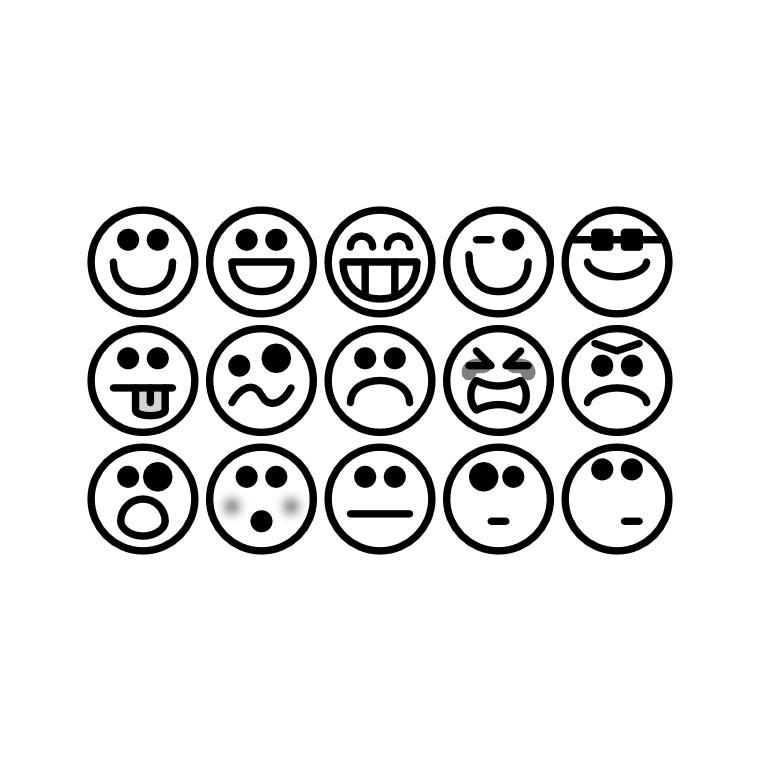 Primer naloge:Poveži ustrezne pare.                                                    Je enačba z neznanko .                                                    Je enakost.                                                   Je izraz s spremenljivko .Primer naloge:Poveži ustrezne pare.                                                    Je enačba z neznanko .                                                    Je enakost.                                                   Je izraz s spremenljivko .Primer naloge:Poveži ustrezne pare.                                                    Je enačba z neznanko .                                                    Je enakost.                                                   Je izraz s spremenljivko .Primer naloge:Poveži ustrezne pare.                                                    Je enačba z neznanko .                                                    Je enakost.                                                   Je izraz s spremenljivko .Seštevam in množim algebrske izraze.Primeri nalog:Razčleni.a) b) c) č) Poenostavi izraz.a) b) c) č) Dan je izraz . a) Izraz poenostavi.b) Izračunaj vrednost izraza za  in .c) Kolikšna je najmanjša vrednost izraza? Kolikšni sta tedaj vrednosti spremenljivk  in ?Primeri nalog:Razčleni.a) b) c) č) Poenostavi izraz.a) b) c) č) Dan je izraz . a) Izraz poenostavi.b) Izračunaj vrednost izraza za  in .c) Kolikšna je najmanjša vrednost izraza? Kolikšni sta tedaj vrednosti spremenljivk  in ?Primeri nalog:Razčleni.a) b) c) č) Poenostavi izraz.a) b) c) č) Dan je izraz . a) Izraz poenostavi.b) Izračunaj vrednost izraza za  in .c) Kolikšna je najmanjša vrednost izraza? Kolikšni sta tedaj vrednosti spremenljivk  in ?Primeri nalog:Razčleni.a) b) c) č) Poenostavi izraz.a) b) c) č) Dan je izraz . a) Izraz poenostavi.b) Izračunaj vrednost izraza za  in .c) Kolikšna je najmanjša vrednost izraza? Kolikšni sta tedaj vrednosti spremenljivk  in ?Uporabljam pravila za tvorbo ekvivalentnih enačb in enačbe spretno rešujem.Primeri nalog:Enačbi  in  sta ekvivalentni.           DRŽI          NE DRŽIReši enačbe in poišči dvojici ekvivalentnih enačb.Enačbi  in  sta ekvivalentni za .Primeri nalog:Enačbi  in  sta ekvivalentni.           DRŽI          NE DRŽIReši enačbe in poišči dvojici ekvivalentnih enačb.Enačbi  in  sta ekvivalentni za .Primeri nalog:Enačbi  in  sta ekvivalentni.           DRŽI          NE DRŽIReši enačbe in poišči dvojici ekvivalentnih enačb.Enačbi  in  sta ekvivalentni za .Primeri nalog:Enačbi  in  sta ekvivalentni.           DRŽI          NE DRŽIReši enačbe in poišči dvojici ekvivalentnih enačb.Enačbi  in  sta ekvivalentni za .Spretno izražam neznanke iz različnih fizikalnih ali kemijskih enačb.Primer naloge:Pri fiziki zvezo med potjo , časom , pospeškom  in začetno hitrostjo  predstavlja enačba  Izrazi neznanko .Primer naloge:Pri fiziki zvezo med potjo , časom , pospeškom  in začetno hitrostjo  predstavlja enačba  Izrazi neznanko .Primer naloge:Pri fiziki zvezo med potjo , časom , pospeškom  in začetno hitrostjo  predstavlja enačba  Izrazi neznanko .Primer naloge:Pri fiziki zvezo med potjo , časom , pospeškom  in začetno hitrostjo  predstavlja enačba  Izrazi neznanko .DOBRO ZNAM …TEŽAVE IMAM …KDAJ? KJE?KAKO?